แบบตอบรับการนิเทศโครงการพัฒนาทักษะวิชาชีพ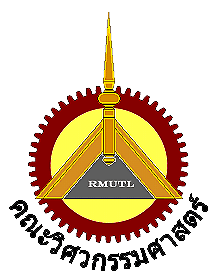 ประจำภาคเรียนที่ ๒ – ๒๕๖2คณะวิศวกรรมศาสตร์  มหาวิทยาลัยเทคโนโลยีราชมงคลล้านนาเรียน   คณบดีคณะวิศวกรรมศาสตร์สถานประกอบการ   บริษัท อิตาเลียนไทย ดีเวล็อปเมนต์ จำกัด (มหาชน)ชื่อนักศึกษา	1. นางสาวปิ่นสุดา  ไชยวงค์				2. นายบุญชัย  สมบุญสุโข		หัวข้อที่จะหารือในระหว่างการนิเทศ  ได้แก่๑. หน้าที่ที่มอบหมายให้นักศึกษาปฏิบัติ และแผนการปฏิบัติงานตลอดระยะเวลาการปฏิบัติงาน๒. การพัฒนาตนเองของนักศึกษา๓. หัวข้อโครงงานและโครงร่างรายงาน๔. รับฟังความคิดเห็นของสถานประกอบการเรื่องรูปแบบและปรัชญาของสหศึกษา๕. ปัญหาต่างที่เกิดขึ้นในช่วงระยะเวลาที่ปฏิบัติงานที่ผ่านมาขั้นตอนการนิเทศ๑. ขอเข้าพบวิศวกรหรือผู้ดูแลนักศึกษา พร้อมนักศึกษา๒. ขอเยี่ยมชมสถานประกอบการ (ตามความเหมาะสมของสถานประกอบการ)ในวันที่  25  ธันวาคม 2562  เวลา 16.00 น. - 17.00 น.คณะอาจารย์ผู้นิเทศก์  ของมหาวิทยาลัยฯ ประกอบด้วย	๑.  อาจารย์สาคร  ปันตาสถานประกอบการได้รับทราบกำหนดการนิเทศงานนักศึกษา ตลอดจนขั้นตอนรายละเอียดการนิเทศงานดังกล่าวข้างต้นโดยชัดเจนแล้ว และใคร่ขอแจ้งให้สำนักงานคณบดีคณะวิศวกรรมศาสตร์ ทราบว่า(   ) ไม่ขัดข้องและยินดีต้อนรับคณะนิเทศงานนักศึกษาในวันและเวลาดังกล่าว(   ) ไม่สะดวกที่จะต้อนรับในวันและเวลาดังกล่าว และขอแจ้งวันและเวลาที่สะดวก ดังนี้วันที่……………….…………….……………………เวลา………..………………………น.จึงเรียนมาเพื่อโปรดทราบ ลงนาม  (……………………………………..…………………………)ตำแหน่ง …………………….……………….……………………….หมายเหตุ :  โทรศัพท์ ๐๕๓ ๙๒๑ ๔๔๔ ต่อ  ๒๖๔๑                ไปรษณีย์อิเล็กทรอนิกส์ upperstudent.eng@gmail.com                               